24.03.2020.ZADATAK:Prvi dan proljećaKoristeći papirnati tanjur i vunu ili plastelin pokušaj izraditi ovaj leptir.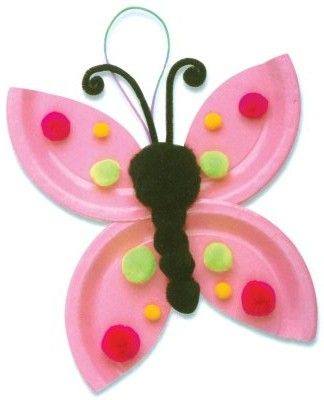 Potreban materijal:Papirnati okrugli tanjurŠkareLijepiloPlastelin ili vunaKonac ili vrpcaVodene bojeKist Prvo izreži papirnati tanjur u odgovarajući oblik (gledaj sliku) i oboji. ga vodenim bojama. Stavi sušiti.